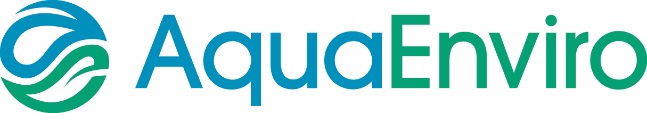 EXHIBITION & MARKETING BOOKING FORMThe Future of Sewer Network Management9th June 2020, Austin Court, BirminghamContact Details:Please note that stands will be allocated on a first come, first served basis. You will be sent information on access and set-up approximately one month before the date of the conference.Method of PaymentINVOICE: Please invoice the sum of £___________________    PO Number: _______________________Invoicing Address (If different from above): Purchase Orders should be made out to:SUEZ Advanced Solutions UK Ltd   290 Aztec WestBristol, BS32 4SY   Registered Company No. 5687775   VAT No. GB108298209Account Number: 21391181Sort Code: 56-00-05CREDIT / DEBIT CARD:  If you would like to pay by credit card, please call the office on 01924 257891Exhibition Booking & Payment Terms & Conditions:  Given the current COVID-19 outbreak, we have relaxed our cancellation policy to offer support and reassurance to delegates when booking our 2020 events.Booked exhibitor space may be cancelled, with no penalty, within 7 calendar days of Aqua Enviro receiving the completed booking form. If the request for cancellation is received later than 7 calendar days of booking, the exhibitor will be required to pay 100% of the fee.  If the conference/event is cancelled/postponed for whatever reason, exhibitor fees paid will be refunded in full.  However please note any associated hotel or travel expenses incurred by exhibitors will not be refunded.Please note by signing this booking form you agree to the above terms and conditions.Please save and the send this completed form to: clare.hunter@aquaenviro.co.uk Company Name: Company Address:Contact for all Correspondence:Name:Tel:Contact for all Correspondence:Email:Fees:Fees:Rates(exc. VAT)QuantityExhibition3m by 2m exhibition space 1 trestle table and 2 chairs1 delegate included (full price £350)Exhibition3m by 2m exhibition space 1 trestle table and 2 chairs1 delegate included (full price £350)£850.00Name, Job Title and Email Address of delegate (included in packages above)Name, Job Title and Email Address of delegate (included in packages above)Name, Job Title and Email Address of delegate (included in packages above)Name, Job Title and Email Address of delegate (included in packages above)Additional Delegate/s – 20% discount on standard rate of £350Additional Delegate/s – 20% discount on standard rate of £350£280Name, Job Title and Email Address of additional delegateName, Job Title and Email Address of additional delegateName, Job Title and Email Address of additional delegateName, Job Title and Email Address of additional delegateInserts in delegate packsInserts in delegate packs£250TOTAL PAYABLE Exc. VAT @ 20%Exc. VAT @ 20%Inc. VAT @ 20%TOTAL PAYABLE £££Signed  Print Name:  